Protocolo de Madrid relativo al Registro Internacional de Marcas Modificación de los importes de la tasa individual:  TürkiyeEl Gobierno de Türkiye ha notificado al Director General de la Organización Mundial de la Propiedad Intelectual (OMPI) una declaración modificando los importes de la tasa individual a pagarse respecto a Türkiye en virtud del Artículo 8.7) del Protocolo de Madrid.  A partir del 9 de agosto de 2023, los importes de la tasa individual pagadera respecto a Türkiye serán los siguientes:  Estos nuevos importes se abonarán cuando Türkiyea)	sea designado en una solicitud internacional recibida por la Oficina de origen el 9 de agosto de 2023 o después de esa fecha;  ob)	sea objeto de una designación posterior que haya sido recibida por la Oficina de la Parte Contratante del titular o presentada directamente ante la Oficina Internacional de la OMPI en dicha fecha o posteriormente;  oc)	haya sido designado en un registro internacional renueva en dicha fecha o posteriormente.2 de junio de 2023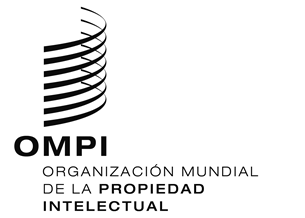 AVISO N.º 15/2023AVISO N.º 15/2023AVISO N.º 15/2023ASUNTOSASUNTOSImportes(en francos suizos)Importes(en francos suizos)ASUNTOSASUNTOSHasta el8 de agosto de 2023A partir del 9 de agosto de 2023Solicitud odesignaciónposterior–  por la primera clase de productos o servicios–  por la segunda clase de productos o servicios–  por cada clase adicional3737431253540Renovación–  independientemente del número de clasesCuando el pago es efectuado durante el plazo de gracia:–  independientemente del número de clases121225113210